Конкурс "Юный эрудит". и "Веселый калейдоскоп" Накануне нового года в классах многих преподавателей состоялись интересные конкурсы и классные часы. Особенно хотелось бы отметить конкурс "Юный эрудит" для учеников 6 -7 кл. и "Веселый калейдоскоп" для учащихся 5 кл (пр. Гужева А.Б. и Лебедева О.И.)Пятиклассники разделились на 2 команды - команду девочек и команду мальчиков. Обе команды показали знания и находчивость. Задания конкурса были непростыми, но очень интересными. Нужно было отгадать загадки про редкие музыкальные инструменты (кастаньеты, треугольник, колокольчики, трещетки). Также нужно было отгадать музыкальные и немузыкальные звуки, например -звучание литавр, фагота, флейты или хруст снега, шум дождя, пение птиц. Больше всех понравился вопрос про соло трубы из какого-то знакомого фильма. Оказалось что это музыка из "Ну, погоди!" Победила команда мальчиков, но девочки не расстроились, потому что всем было очень весело!Конкурс "Юный эрудит" состоялся между учениками старших классов и прошел в два этапа. Вначале соревновались 4 команды, а потом уже 2 сильнейшие боролись за звание "Эрудит". Участникам пришлось немало потрудиться и блеснуть своими знаниями не только школьной программы! Например, в музыкальной викторине надо было отгадать "Шутку" Баха или "Ночную серенаду" Моцарта.Очень понравились задания на составления пословиц и музыкальный кроссворд. В финал конкурса вышли команды "Октава " и " Тоника ", которые придумывали друг другу музыкальные загадки и набрали одинаковое количество баллов. После конкурса состоялось Новогоднее чаепитие!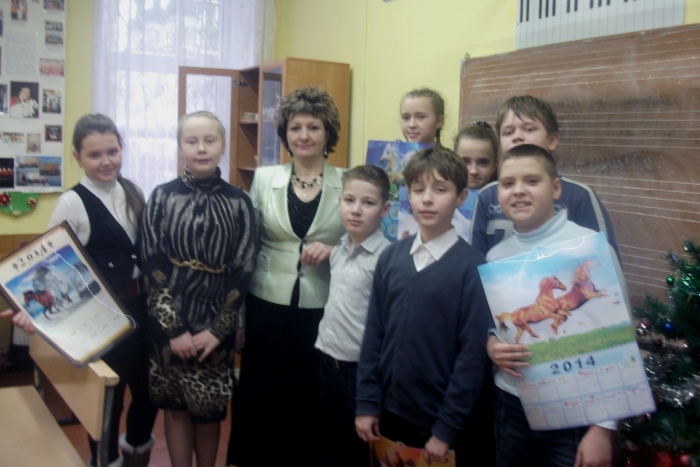 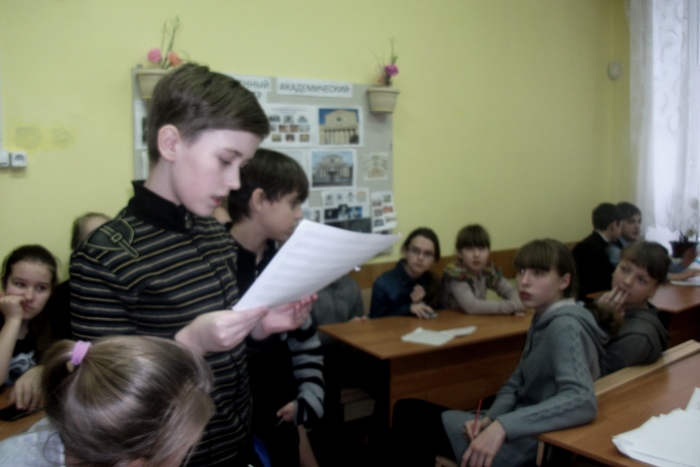 